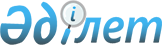 О внесении изменений в решение Аральского районного маслихата от 26 декабря 2019 года № 315 "О бюджете сельского округа Сапак на 2020-2022 годы"
					
			С истёкшим сроком
			
			
		
					Решение Аральского районного маслихата Кызылординской области от 30 сентября 2020 года № 404. Зарегистрировано Департаментом юстиции Кызылординской области 5 октября 2020 года № 7679. Прекращено действие в связи с истечением срока
      В соответствии со статьей 109-1 кодекса Республики Казахстан от 4 декабря 2008 года "Бюджетный кодекс Республики Казахстан" Аральский районный маслихат РЕШИЛ:
      1. Внести в решение Аральского районного маслихата от 26 декабря 2019 года № 315 "О бюджете сельского округа Сапак на 2020-2022 годы" (зарегистрировано в Реестре государственной регистрации нормативных правовых актов за номером 7118, опубликовано в эталонном контрольном банке нормативных правовых актов Республики Казахстан от 11 января 2020 года) следующие изменения:
      пункт 1 изложить новой редакции:
      "1. Утвердить бюджет сельского округа Сапак на 2020-2022 годы согласно приложениям 1, 2 и 3, в том числе на 2020 год в следующих объемах:
      1) доходы – 20 547 тысяч тенге;
      налоговые поступления – 868 тысяч тенге;
      поступления от продажи основного капитала – 0;
      поступления трансфертов – 19 679 тысяч тенге, из них субвенции – 19 679 тысяч тенге;
      2) затраты – 20 547 тысяч тенге;
      3) чистое бюджетное кредитование – 0;
      бюджетные кредиты – 0;
      погашение бюджетных кредитов – 0;
      4) сальдо по операциям с финансовыми активами – 0; 
      приобретение финансовых активов – 0;
      поступления от продажи финансовых активов государства – 0;
      5) дефицит (профицит) бюджета – 0;
      6) финансирование дефицита (использование профицита) – 0.".
      Приложение 1 указанного решения изложить в новой редакции согласно приложению к настоящему решению.
      2. Настоящее решение вводится в действие с 1 января 2020 года и подлежит официальному опубликованию. Бюджет сельского округа Сапак на 2020 год
					© 2012. РГП на ПХВ «Институт законодательства и правовой информации Республики Казахстан» Министерства юстиции Республики Казахстан
				
      Председатель сессии Аральского районного маслихата

Т. Бисембаев

      Секретарь Аральского районного маслихата

Д. Мадинов
Приложение к решениюАральского районного маслихатаот 30 сентября 2020 года № 404Приложение 1 к решениюАральского районного маслихатаот "26" декабря 2019 года № 315
Категория 
Категория 
Категория 
Категория 
Сумма на
2020 год
(тысяч тенге)
Класс 
Класс 
Класс 
Сумма на
2020 год
(тысяч тенге)
Подкласс
Подкласс
Сумма на
2020 год
(тысяч тенге)
Наименование 
Сумма на
2020 год
(тысяч тенге)
1
2
3
4
5
1. Доходы
20 547
1
Налоговые поступления
868
01
Подоходный налог
10
2
Индивидуальный подоходный налог
10
04
Hалоги на собственность
858
1
Hалоги на имущество
15
3
Земельный налог
24
4
Налог на транспортные средства 
819
4
Поступления трансфертов
19 679
02
Трансферты из вышестоящих органов государственного управления
19 679
3
Трансферты из бюджета района (города областного значения) 
19 679
Функциональная группа
Функциональная группа
Функциональная группа
Функциональная группа
Сумма на 
2020 год
Администратор бюджетных программ
Администратор бюджетных программ
Администратор бюджетных программ
Сумма на 
2020 год
Программа
Программа
Сумма на 
2020 год
Наименование
Сумма на 
2020 год
2. Затраты
20 547
01
Государственные услуги общего характера
18 931
124
Аппарат акима города районного значения, села, поселка, сельского округа
18 931
001
Услуги по обеспечению деятельности акима города районного значения, села, поселка, сельского округа
18 656
022
Капитальные расходы государственного органа
275
05
Здравоохранение
24
124
Аппарат акима района в городе, города районного значения, поселка, села, сельского округа
24
002
Организация в экстренных случаях доставки тяжелобольных людей до ближайшей организации здравоохранения, оказывающей врачебную помощь
24
07
Жилищно-коммунальное хозяйство
1 592
124
Аппарат акима города районного значения, села, поселка, сельского округа
1 592
008
Освещение улиц населенных пунктов
792
009
Обеспечение санитарии населенных пунктов
221
011
Благоустройство и озеленение населенных пунктов 
579
3.Чистое бюджетное кредитование
0
Бюджетные кредиты
0
5
Погашение бюджетных кредитов
0
4. Сальдо по операциям с финансовыми активами
0
Приобретение финансовых активов
0
5. Дефицит (профицит) бюджета
0
6. Финансирование дефицита (использование профицита) бюджета
0
8
Используемые остатки бюджетных средств
0
1
Свободные остатки бюджетных средств
0
01
Свободные остатки бюджетных средств
0
2
Остатки бюджетных средств на конец отчетного периода
0
01
Остатки бюджетных средств на конец отчетного периода
0